Cooper City High School Support ServicesFull-time Guidance StaffFull-time Social WorkerFull-time Brace AdvisorOn-site Family CounselingCollaborative Problem Solving TeamTutoring (National Honor Society Students)FLVS, Night SchoolCollege 101College FairFAFSA assistance*SEE FLYERS BELOW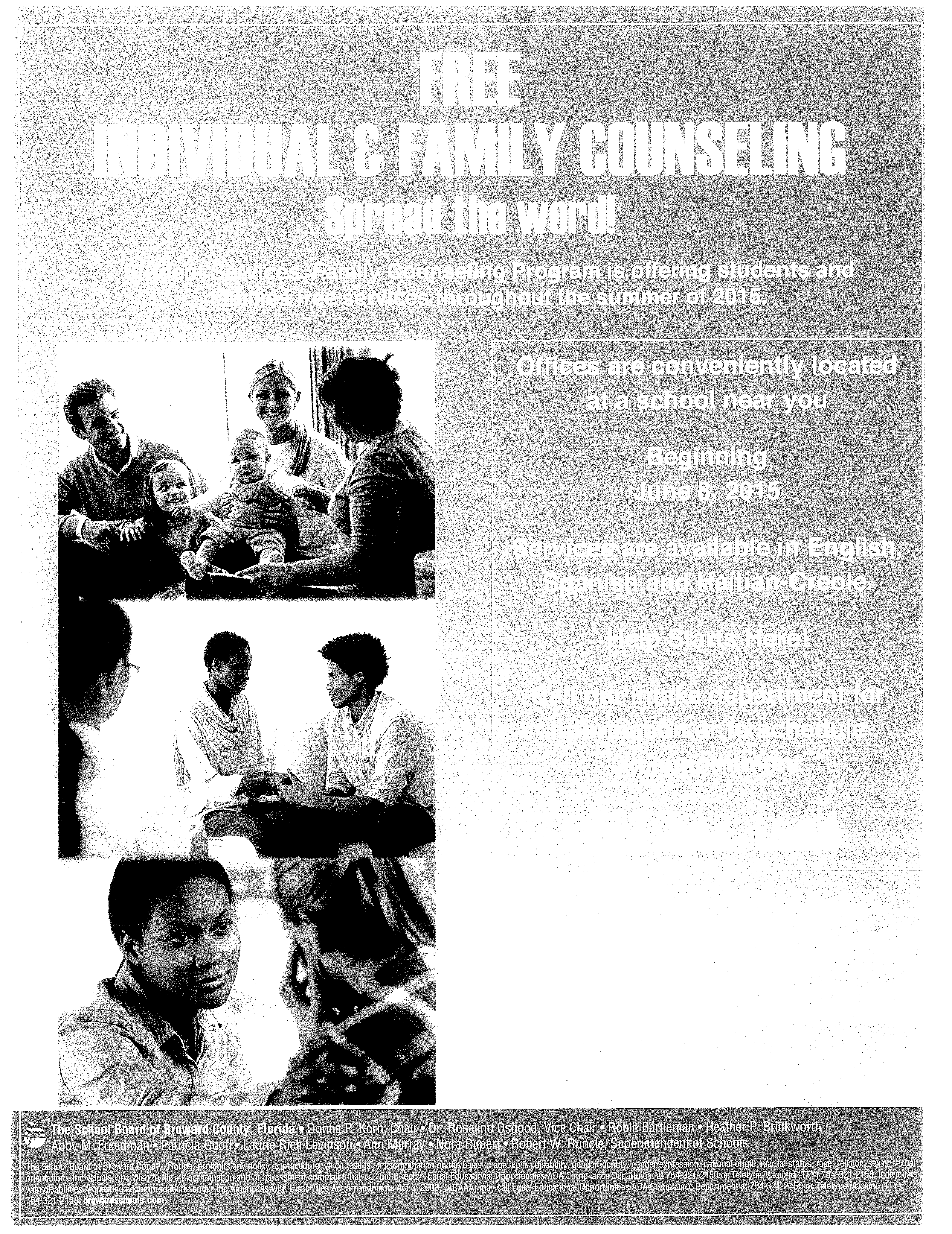 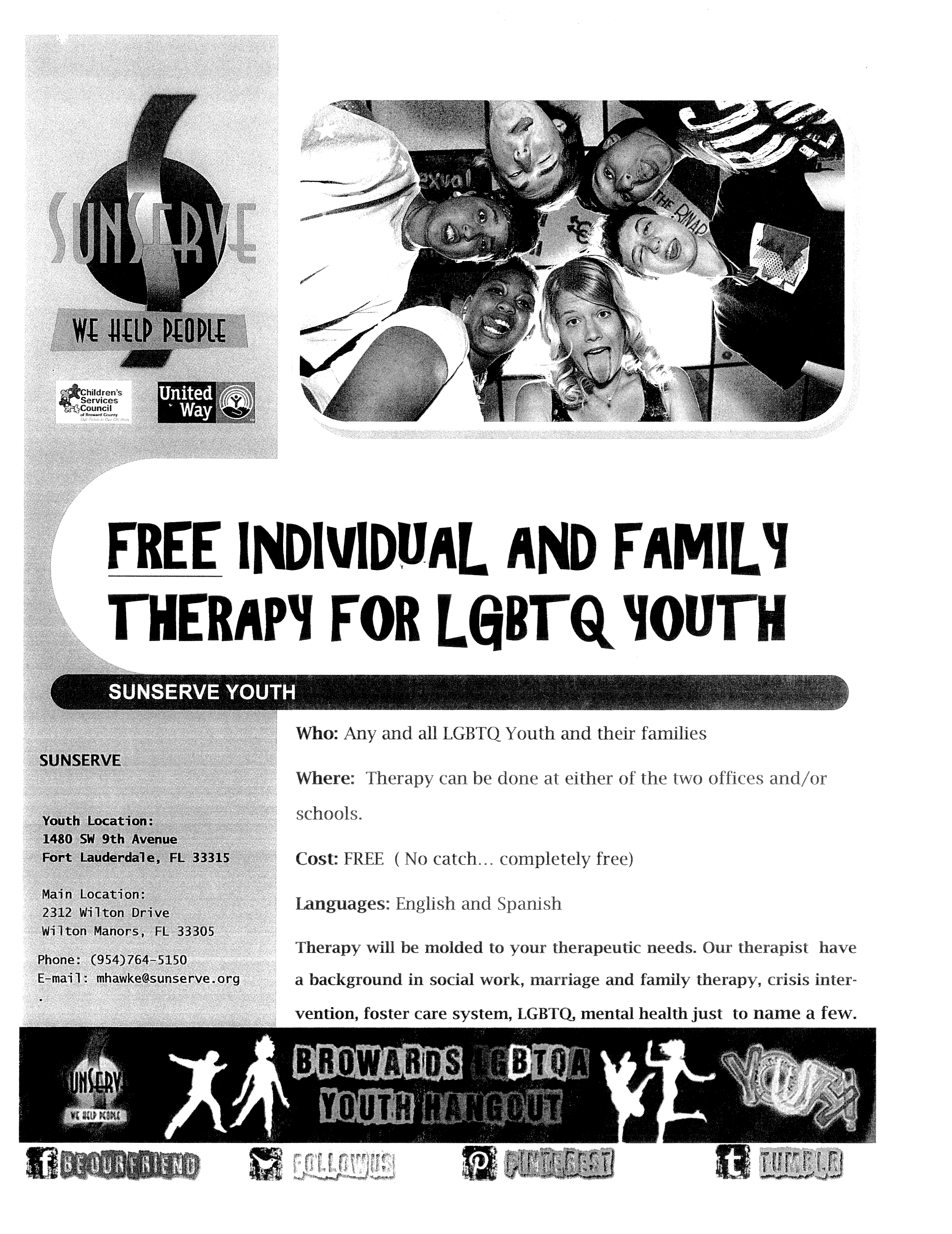 